Технические характеристики фороптера цифрового ТХ-UDR-800A UnicosДиапазон измеренийДиапазон измеренийСферическая линза, дптр.-29,00 ~ +26,75 (обычный)-19,00 ~ +16,75 (тест с использованием кросс-цилиндра, призмы) Шаг при измерении, дптр.0,12; 0,25; 0,5; 1; 2; 3Цилиндрическая линза, дптр.0,00 ~ 8,75 Шаг при измерении, дптр.0,25; 0,5; 1; 2; 3Ось цилиндра, град.0 ~ 180Шаг при измерении, град.1; 5; 15; 30; 45Межзрачковое расстояние, мм.На дальнем расстоянии: 48 ~ 80На близком расстоянии: 45 ~ 75 Шаг при измерении, мм.0,5; 1,0Рабочее расстояние, см.35 ~ 70Шаг при измерении, см.5Вращающаяся призма, Δ0 ~ 20 Шаг при измерении, Δ0,1; 0,2; 0,5; 1; 2 Кросс-цилиндр Джексона, дптр.+0,25; +0,50 дптр Двойной кросс-цилиндрРетиноскопическая линза, дптр.+1,5; +2,0 (тестовое расстояние 67 см, 50 см)СпецификацииСпецификацииТело362 (ширина) * 83 (длина) * 300 (высота) мм (±5%), 3500 г (±5%)Панель управления215 (ширина) * 230 (длина) * 226 (высота) мм (±5%), 1500 г (±10%)Распределительное устройство266 (ширина) * 60 (длина) * 239 (высота) мм (±5%), 1000 г (±10%)ЭлектропитаниеПеременный ток 100 ~ 240 В, 50/60 ГцПотребляемая мощность60-95 ВАВспомогательная линзаВспомогательная линзаОткрыть/закрыть линзуВыбор открыть/закрытьЛинза глазка, мм. 1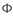 Стержень МэддоксаПравый глаз (горизонтальный красный), левый глаз (вертикальный красный)Красно-зеленый фильтрПравый глаз (красный)Левый глаз (зеленый)Поляризационный светофильтрПравый глаз (135°, 45°)Левый глаз (45°, 135°)Разделяющая призмаПравый глаз (6ΔBU)Левый глаз (10ΔBI с возможностью увеличения на 0~5Δ)Линза для проверки межзрачкового расстоянияВыбор включить/выключитьФиксированная перекрестно-цилиндрическая линзаКросс-цилиндр Джексона ±0,50 дптр, ось точки фиксации 90°Градуировка обзора32°